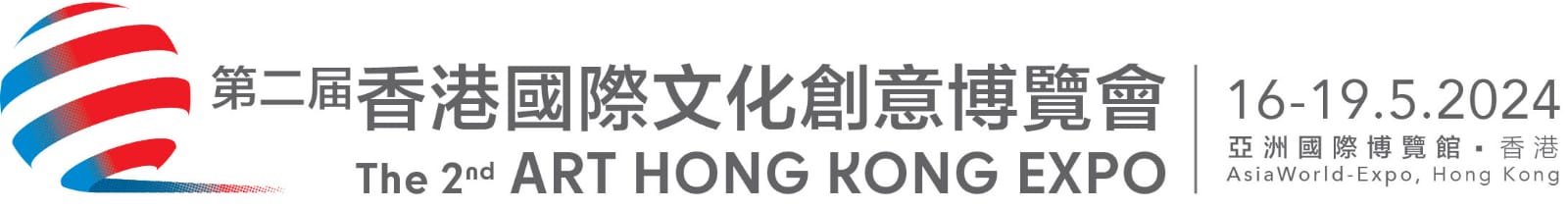 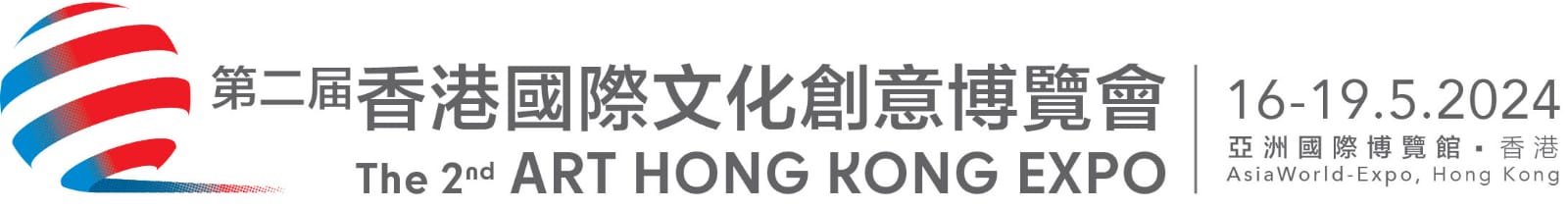 Please Return this Form to:Pico IES Group, A Division of Pico International (HK) Ltd.Pico House, 4 Dai Fu Street,Tai Po Industrial Estate, New Territories, Hong Kong 	Fax: (852) 2667 7178Contact person: Bel Tam 	Tel: (852)2660-4500		Email:  bel.tam@pico.com Contact person: Annie Chau 	Tel: (852)2660-4557		Email: annie.chau@pico.com	FURNITURE SERVICE PART 1Orders are valid only when accompanied by full remittance. Payment could be made by Hong Kong local cheque, bank draft, telegraphic transfer (See Payment Details)	Please note that withholding & government taxes, if any, shall be borne by the client. Invoices will be subjected to the relevant bank charges.Late order: 30% surcharge will be charged for any late orders received after 5 April 2024.Amount paid are non-refundable for cancellation received after 5 April 2024.This form must be completed and returned by Exhibitors if service is required. (Please type / write in block letters.)Indemnity Clause:All risks associated with goods & services supplied by the Company in the Contract shall, unless expressly agreed by the Company in writing, pass to the Exhibitor on delivery or installation. The Company is under no liability for personal injury to the Exhibitor or its servants, agents, invitees or licensees no matter how they are caused save that this exclusion of liability shall not apply if caused by the negligence of the Company. The Company is under no liability for the loss of or damage to exhibits or to property owned by the Exhibitor, its servants, agents, invitees, or licensees no matter how it is caused. The indemnity provided under this clause shall survive the termination of this contract and is in addition to any other remedy which the Company is entitled to under the law.Company Name: ____________________________________________________________ Stand No: _____________________________________Address: _________________________________________________________________________________________________________________Tel: ___________________________ Fax: ____________________________ Email: ____________________________________________________Authorized By: ________________________________ Signature: _______________________________  Date: ______________________________FORM 6Please Return this Form to:Pico IES Group, A Division of Pico International (HK) Ltd.Pico House, 4 Dai Fu Street,Tai Po Industrial Estate, New Territories, Hong Kong 	Fax: (852) 2667 7178Contact person: Bel Tam 	Tel: (852)2660-4500		Email:  bel.tam@pico.com Contact person: Annie Chau 	Tel: (852)2660-4557		Email: annie.chau@pico.com	                                                           FURNITURE SERVICE PART 2Orders are valid only when accompanied by full remittance. Payment could be made by Hong Kong local cheque, bank draft, telegraphic transfer (See Payment Details)	Please note that withholding & government taxes, if any, shall be borne by the client. Invoices will be subjected to the relevant bank charges.Late order: 30% surcharge will be charged for any late orders received after 5 April 2024.Amount paid are non-refundable for cancellation received after 5 April 2024.This form must be completed and returned by Exhibitors if service is required. (Please type / write in block letters.)Indemnity Clause:All risks associated with goods & services supplied by the Company in the Contract shall, unless expressly agreed by the Company in writing, pass to the Exhibitor on delivery or installation. The Company is under no liability for personal injury to the Exhibitor or its servants, agents, invitees or licensees no matter how they are caused save that this exclusion of liability shall not apply if caused by the negligence of the Company. The Company is under no liability for the loss of or damage to exhibits or to property owned by the Exhibitor, its servants, agents, invitees, or licensees no matter how it is caused. The indemnity provided under this clause shall survive the termination of this contract and is in addition to any other remedy which the Company is entitled to under the law.Company Name: ____________________________________________________________ Stand No: _____________________________________Address: _________________________________________________________________________________________________________________Tel: ___________________________ Fax: ____________________________ Email: ____________________________________________________Authorized By: ________________________________ Signature: _______________________________  Date: ______________________________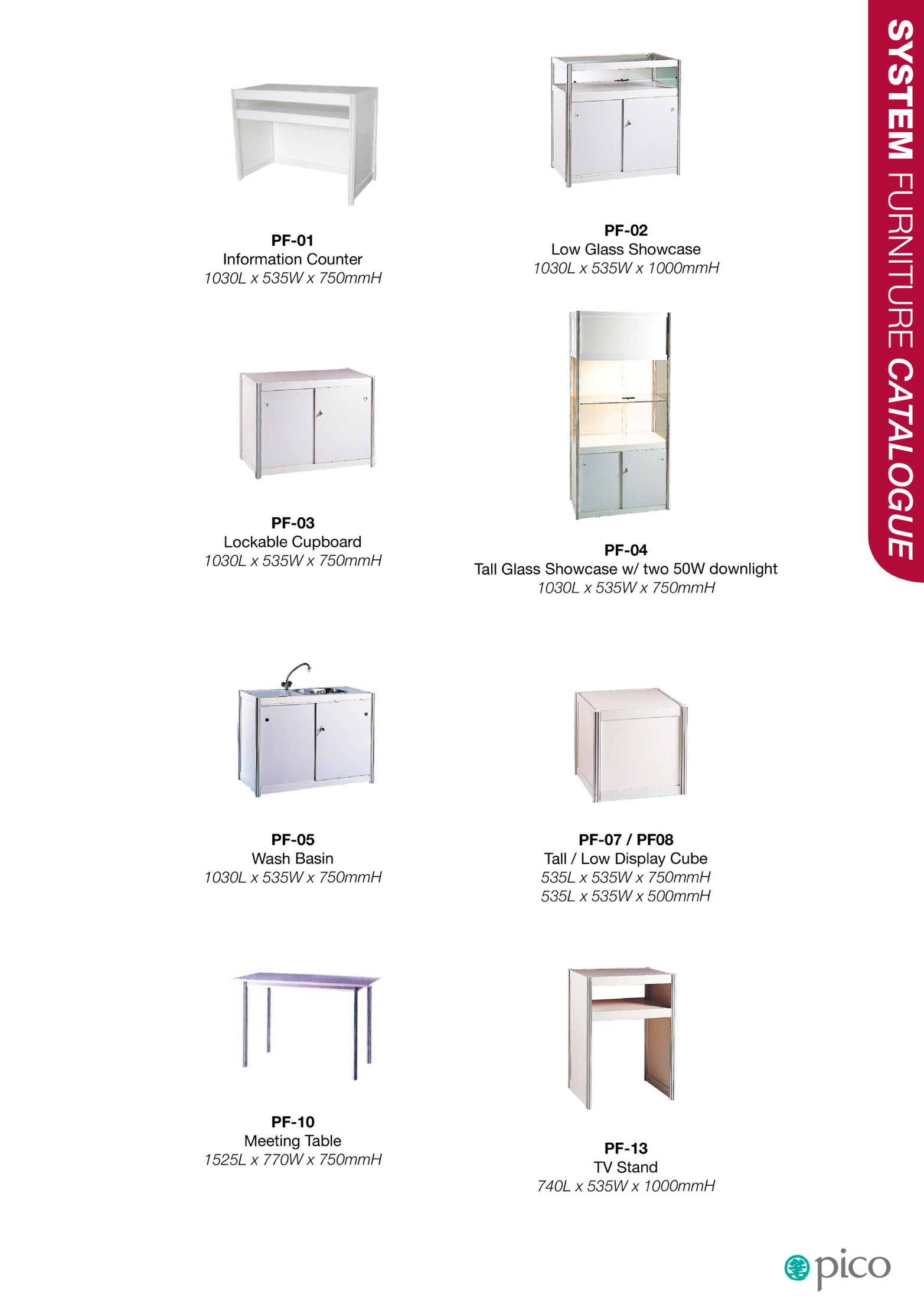 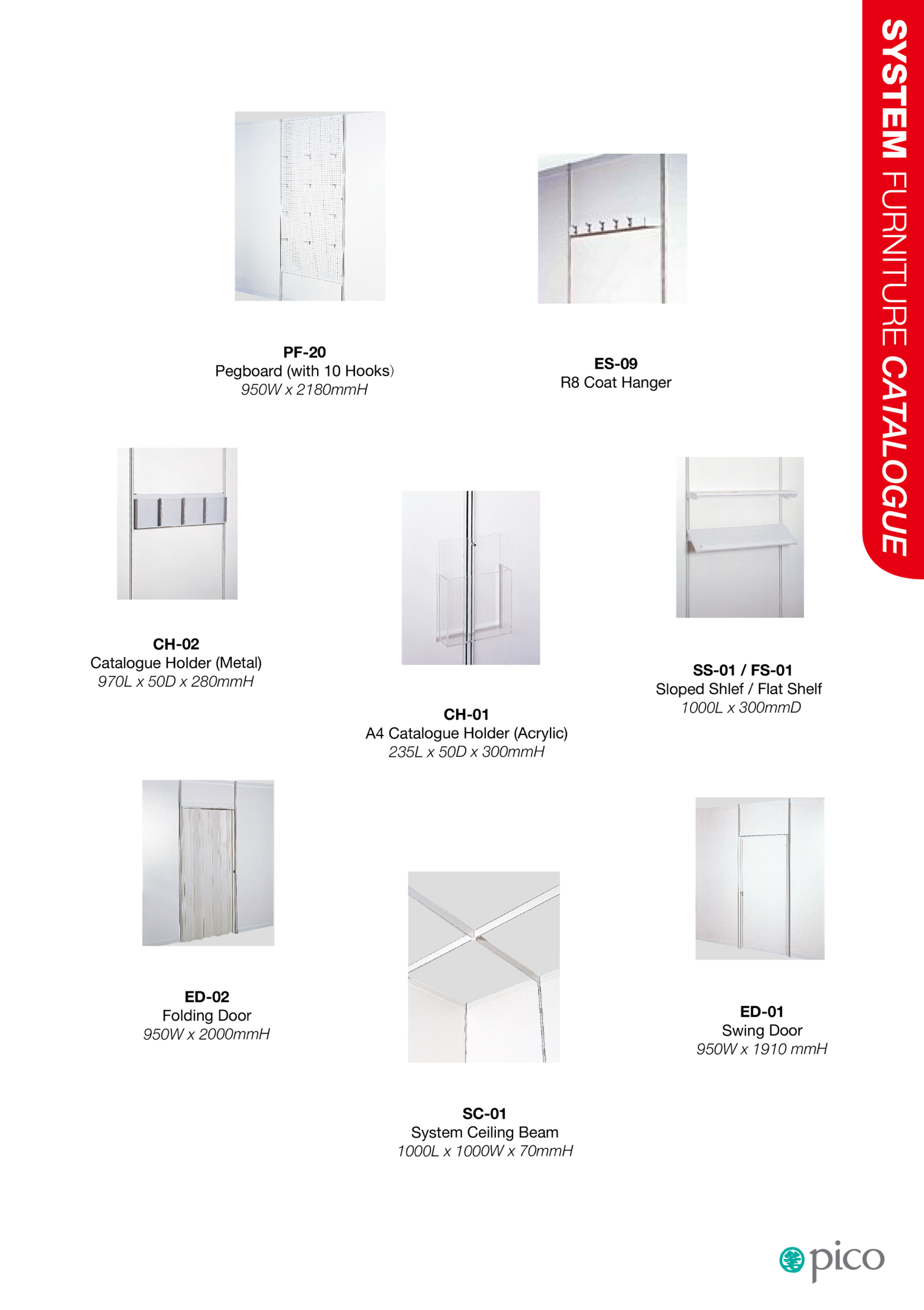 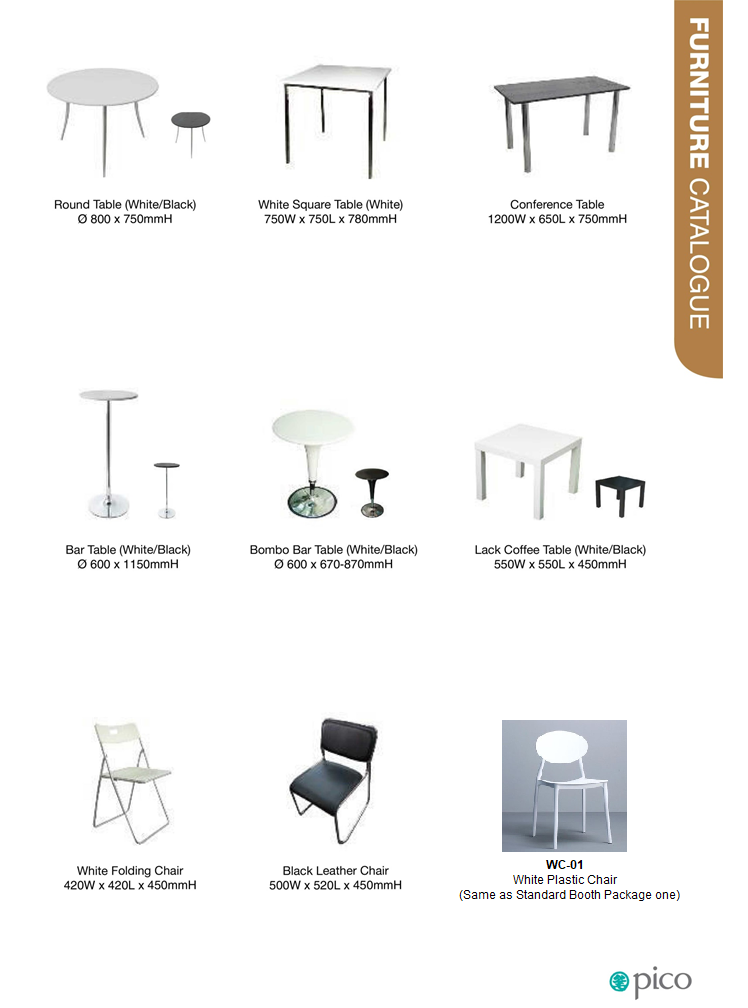 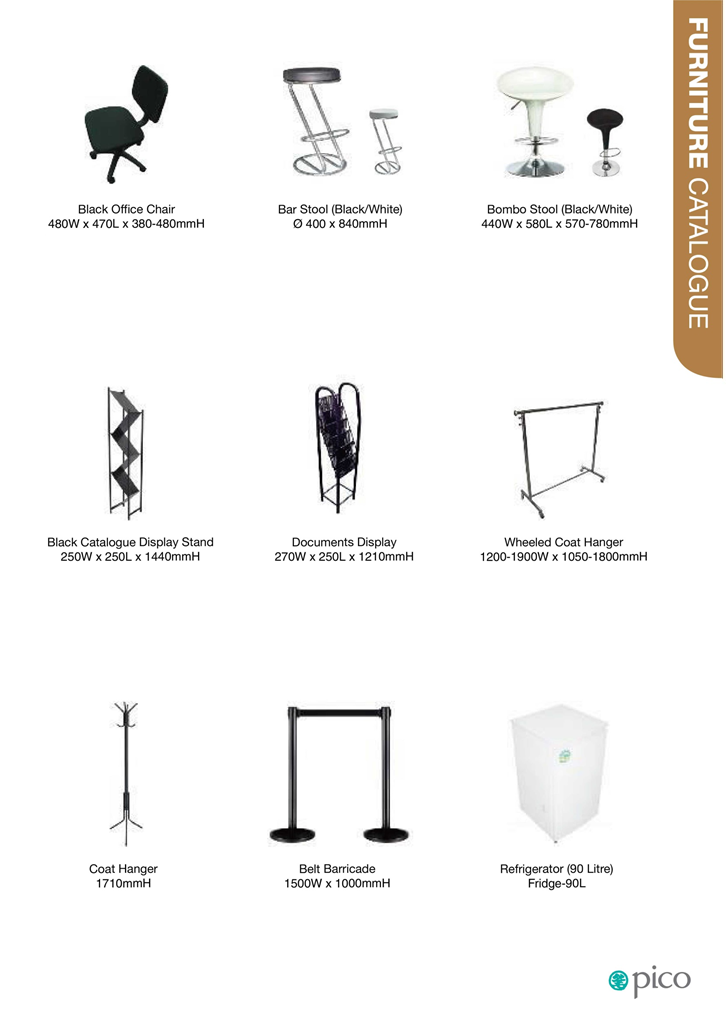 NO.ITEMSTANDARD RATE (HKD)Submit on/before5 April 2024QTYTOTAL (HKD)TOTAL (HKD)1Information Counter (PF01)370.002Low Glass Showcase (PF02)980.003Lockable Cupboard (PF03)420.004Tall Glass Showcase with 2 nos. 50W halogen downlight (PF04)2,080.005  Low Display Cube (PF07)330.006  Tall Display Cube (PF08)380.007Pegboard (with 10hooks, 950W x 2180mmH) (PF20)580.008System Meeting Table (PF10)550.009Round Table  (White /Black) 420.0010White Square Table 420.0011Bar Table (White/Black) 550.0012Coffee Table (White/Black)310.0013White Plastic Chair (WC-01) – Same as standard package170.0014Black Leather Chair170.0015Bar Stool (Non-Adjustable)  (White/Black) 310.0016Bombo Stool (Adjustable) (White/Black)420.0017Flat/Sloped Shelf (FS01/SS01)180.00/m18Folding Door (ED02)550.0019System Ceiling Beam (SC01)85.00/m30% surcharge for order after 5 April 202430% surcharge for order after 5 April 202430% surcharge for order after 5 April 2024Total AmountTotal AmountTotal AmountPlease indicate the locations of the above requirement on the Service Location Plan. (Form 3)Please indicate the locations of the above requirement on the Service Location Plan. (Form 3)Please indicate the locations of the above requirement on the Service Location Plan. (Form 3)Please indicate the locations of the above requirement on the Service Location Plan. (Form 3)Please indicate the locations of the above requirement on the Service Location Plan. (Form 3)Please indicate the locations of the above requirement on the Service Location Plan. (Form 3)PAYMENT (Please select preferred method of Payment)PAYMENT (Please select preferred method of Payment)PAYMENT (Please select preferred method of Payment)PAYMENT (Please select preferred method of Payment)PAYMENT (Please select preferred method of Payment)PAYMENT (Please select preferred method of Payment)   Crossed cheque made payable to Paper Communication Exhibition Services        Mailing Address: Rm. 15, 5/F., Wah Shing Centre, 11 Shing Yip ST., Kwun Tong, Hong Kong   Crossed cheque made payable to Paper Communication Exhibition Services        Mailing Address: Rm. 15, 5/F., Wah Shing Centre, 11 Shing Yip ST., Kwun Tong, Hong Kong   Crossed cheque made payable to Paper Communication Exhibition Services        Mailing Address: Rm. 15, 5/F., Wah Shing Centre, 11 Shing Yip ST., Kwun Tong, Hong Kong   Crossed cheque made payable to Paper Communication Exhibition Services        Mailing Address: Rm. 15, 5/F., Wah Shing Centre, 11 Shing Yip ST., Kwun Tong, Hong Kong   Crossed cheque made payable to Paper Communication Exhibition Services        Mailing Address: Rm. 15, 5/F., Wah Shing Centre, 11 Shing Yip ST., Kwun Tong, Hong Kong   Crossed cheque made payable to Paper Communication Exhibition Services        Mailing Address: Rm. 15, 5/F., Wah Shing Centre, 11 Shing Yip ST., Kwun Tong, Hong Kong   Telegraphic Transfer –  Please make payment in HKD to the following account: Paper Communication Exhibition Services           Bank Name: Standard Chartered Bank Hong Kong  Account No.: 447-0-054399-9 (HK$) or 368-0-788878-4 (US$)  Swift Code: SCBLHKHHXXX   Telegraphic Transfer –  Please make payment in HKD to the following account: Paper Communication Exhibition Services           Bank Name: Standard Chartered Bank Hong Kong  Account No.: 447-0-054399-9 (HK$) or 368-0-788878-4 (US$)  Swift Code: SCBLHKHHXXX   Telegraphic Transfer –  Please make payment in HKD to the following account: Paper Communication Exhibition Services           Bank Name: Standard Chartered Bank Hong Kong  Account No.: 447-0-054399-9 (HK$) or 368-0-788878-4 (US$)  Swift Code: SCBLHKHHXXX   Telegraphic Transfer –  Please make payment in HKD to the following account: Paper Communication Exhibition Services           Bank Name: Standard Chartered Bank Hong Kong  Account No.: 447-0-054399-9 (HK$) or 368-0-788878-4 (US$)  Swift Code: SCBLHKHHXXX   Telegraphic Transfer –  Please make payment in HKD to the following account: Paper Communication Exhibition Services           Bank Name: Standard Chartered Bank Hong Kong  Account No.: 447-0-054399-9 (HK$) or 368-0-788878-4 (US$)  Swift Code: SCBLHKHHXXX   Telegraphic Transfer –  Please make payment in HKD to the following account: Paper Communication Exhibition Services           Bank Name: Standard Chartered Bank Hong Kong  Account No.: 447-0-054399-9 (HK$) or 368-0-788878-4 (US$)  Swift Code: SCBLHKHHXXXNO.ITEMSTANDARD RATE (HKD)Submit on/before5 April 2024QTYTOTAL (HKD)TOTAL (HKD)20Single Wall Panel260.00/m21Black Catalogue Display Stand 685.0022Documents Display 520.0023Catalogue Holder (Metal) (CH02)310.0024A4 Catalogue Holder (Acrylic) (CH01)440.0030% surcharge for order after 5 April 202430% surcharge for order after 5 April 202430% surcharge for order after 5 April 2024Total AmountTotal AmountTotal AmountPlease indicate the locations of the above requirement on the Service Location Plan. (Form 3)Please indicate the locations of the above requirement on the Service Location Plan. (Form 3)Please indicate the locations of the above requirement on the Service Location Plan. (Form 3)Please indicate the locations of the above requirement on the Service Location Plan. (Form 3)Please indicate the locations of the above requirement on the Service Location Plan. (Form 3)Please indicate the locations of the above requirement on the Service Location Plan. (Form 3)PAYMENT (Please select preferred method of Payment)PAYMENT (Please select preferred method of Payment)PAYMENT (Please select preferred method of Payment)PAYMENT (Please select preferred method of Payment)PAYMENT (Please select preferred method of Payment)PAYMENT (Please select preferred method of Payment)    Crossed cheque made payable to Paper Communication Exhibition Services          Mailing Address: Rm. 15, 5/F., Wah Shing Centre, 11 Shing Yip ST., Kwun Tong, Hong Kong    Crossed cheque made payable to Paper Communication Exhibition Services          Mailing Address: Rm. 15, 5/F., Wah Shing Centre, 11 Shing Yip ST., Kwun Tong, Hong Kong    Crossed cheque made payable to Paper Communication Exhibition Services          Mailing Address: Rm. 15, 5/F., Wah Shing Centre, 11 Shing Yip ST., Kwun Tong, Hong Kong    Crossed cheque made payable to Paper Communication Exhibition Services          Mailing Address: Rm. 15, 5/F., Wah Shing Centre, 11 Shing Yip ST., Kwun Tong, Hong Kong    Crossed cheque made payable to Paper Communication Exhibition Services          Mailing Address: Rm. 15, 5/F., Wah Shing Centre, 11 Shing Yip ST., Kwun Tong, Hong Kong    Crossed cheque made payable to Paper Communication Exhibition Services          Mailing Address: Rm. 15, 5/F., Wah Shing Centre, 11 Shing Yip ST., Kwun Tong, Hong Kong    Telegraphic Transfer –  Please make payment in HKD to the following account: Paper Communication Exhibition ServicesBank Name: Standard Chartered Bank Hong Kong  Account No.: 447-0-054399-9 (HK$) or 368-0-788878-4 (US$)  Swift Code: SCBLHKHHXXX    Telegraphic Transfer –  Please make payment in HKD to the following account: Paper Communication Exhibition ServicesBank Name: Standard Chartered Bank Hong Kong  Account No.: 447-0-054399-9 (HK$) or 368-0-788878-4 (US$)  Swift Code: SCBLHKHHXXX    Telegraphic Transfer –  Please make payment in HKD to the following account: Paper Communication Exhibition ServicesBank Name: Standard Chartered Bank Hong Kong  Account No.: 447-0-054399-9 (HK$) or 368-0-788878-4 (US$)  Swift Code: SCBLHKHHXXX    Telegraphic Transfer –  Please make payment in HKD to the following account: Paper Communication Exhibition ServicesBank Name: Standard Chartered Bank Hong Kong  Account No.: 447-0-054399-9 (HK$) or 368-0-788878-4 (US$)  Swift Code: SCBLHKHHXXX    Telegraphic Transfer –  Please make payment in HKD to the following account: Paper Communication Exhibition ServicesBank Name: Standard Chartered Bank Hong Kong  Account No.: 447-0-054399-9 (HK$) or 368-0-788878-4 (US$)  Swift Code: SCBLHKHHXXX    Telegraphic Transfer –  Please make payment in HKD to the following account: Paper Communication Exhibition ServicesBank Name: Standard Chartered Bank Hong Kong  Account No.: 447-0-054399-9 (HK$) or 368-0-788878-4 (US$)  Swift Code: SCBLHKHHXXX